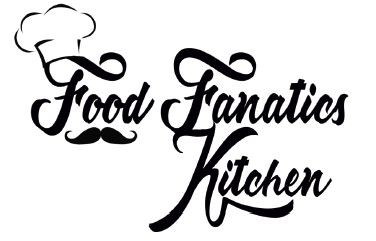 Daily SpecialsAPPETIZERSMixed berry baked brie                                                                                                                                15Brie and mixed berry chutney wrapped in flaky pastry and baked in our wood fired ovenParmesan Brussel Sprouts											8    Fried Parmesan Crusted Brussel SproutsMussels CastafioresSauteed in white wine with a creamy tomato sauce, fresh basil, and garlic                                                                        15 with a side or our house made crostinis                                                                           Main CourseChicken & ArtichokeGrilled chicken and Artichoke sauteed in a garlic cream sauce. Served with rice and veggies                                        17 Lasagna Al Forno									          		16          Beef Bolagnese, Ricotta cheese, basil, fresh vegetables & marinara.  Served with house saladLemon Salmon Fettuccine										          24          Fresh Salmon with a creamy lemon sauce served over fettuccineFettuccine Diablo               					          		                              24           Fettuccini, Grilled Shrimp, white wine and homemade marinara sauce, crushed red peppers, & garlic.                         Served with garlic bread Lebanese Salmon												24	 Served with a spiced Yogurt sauce, roasted beets, arugula, and veggiesPineapple Pork Loin									                                  17	                  An 8oz Pork Loin topped with our house made pineapple habanero sauce served with our veggie of the dayBalsamic & Bleu Cheese Steak									            24            Three 2oz petite house cut tenders and finished with a mushroom onion garlic balsamic sauce                                       Served with starch & veggieMahi Mahi a la Meuniere  								                                        24      6 ounces of Mahi seared with potato wedges and olives, salt & pepper, lemon juice, with white wine and finished with Butter sauceChicken Picatta												19Sauteed Chicken with capers garlic and mushrooms with a white wine sauce.  Served with pasta & veggies.Caprese Burger Fresh Angus beef topped with goat cheese, arugula, prosciutto & house made mayo served with fries                     13	*CONSUMING RAW OR UNDERCOOKED MEAT OR EGGS MAY INCREASE YOUR RISK OF FOOD BORN ILLNESS*